Rubric Below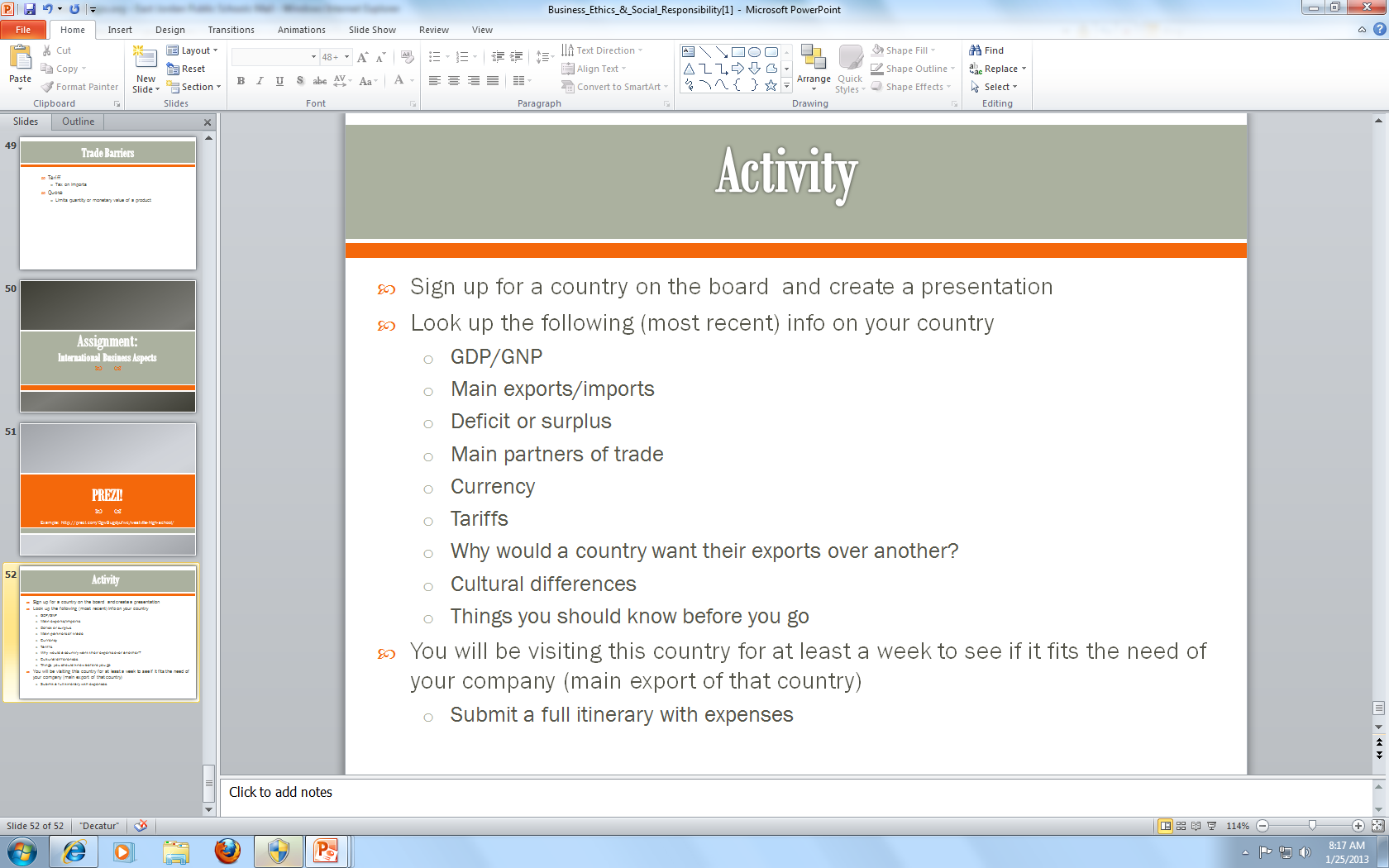 Business TripGRADING SHEETMarketing/RobertsName of Student Presenter: ___________________________For each of the following items, circle 0 to 5, with 0 being the lowest rating and 5 being the highest rating. The rating descriptions are as follows:	5- Excellent – All parts of the item are complete and correct	4-Very Good- All parts of the item are complete and/or has only 1 error	3-Good- Almost all parts of the item are complete and/or has two errors	2-Poor – Several parts of the item are incomplete and/or has three errors	1-Very Poor-Almost all of the item is incomplete and has many errors	0-Non-ExistentComplete Itinerary				5-7 Days of information				0	1	2	3	4	5Times for each day					0	1	2	3	4	5Complete expenses					0	1	2	3	4	5Country Details					(GDP/GNP/Exports/Imports/Deficit or Surplus) 	0	1	2	3	4	5Main Partners of Trade				0	1	2	3	4	5Currency/Tariffs					0	1	2	3	4	5Cultural differences					0	1	2	3	4	5Things you should know				0	1	2	3	4	5Why export with this country? 			0	1	2	3	4	5Presentation SkillsEye Contact						0	1	2	3	4	5Volume						0	1	2	3	4	5Professional slides (bullets, visual appeal)		0	1	2	3	4	5Extra CreditVisual that relates to country 				0	1	2	3Professional Dress					0	1	2	3Total Points: ______________/60Comments/Suggestions: 